IMMINGHAM TOWN COUNCIL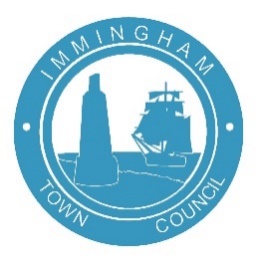 Minutes of the Town Council Meeting21 February 2024 18:30Council Chamber, Civic Centre, Pelham RoadPresentCouncillors	K Swinburn (Chair), D Barton, M Cruddas, M Cullum, D Doherty, B Duke, G Fox, S North, S Swinburn, J Tasker, D Watson, W Weir.Officers	Andy Hopkins Town Clerk Present	LHP OfficersPublic	Three members of the public were present.Session	 A question was asked if there had been any update on the storage of fly ash at the docks, the Clerk said he would chase NELC again.2324/155	Apologies		Cllr Holborow had resigned from being a Councillor and so the Clerk had let NELC know, and a Casual Vacancy Notice would be made.2324/156	Declarations of interest	To record declarations of interest by any member of the Council in respect of the agenda items listed below.  Members declaring interests should identify the agenda item and type of interest being declared.Cllr S Swinburn		Personal Interest		2324/165, 166 and 167 Cllr K Swinburn		Personal Interest		2324/167 Cllr W Weir		Pecuniary Interest		2324/167 (0112/24)	To note dispensations given to any member of the Council in respect of the agenda items listed below.There were none.2324/157	Lincolnshire Housing Partnership Presentation LHP Executive Director of Customers – Mark Coupland and Corporate Head of Asset Management – Danny Wyer attended.They updated the Council on several matters.The merger with ONGO did not proceed due to an independent review finding that it couldn’t see the benefit to LHP customers.The Chief Executive Murray Macdonald had left to pursue other things and a new structure was in place.It was thought that Immingham had not received the attention it should have seen over several years, and this was changing.A 2-year focus on the “operation” would now begin, there was an acceptance that there had been little growth, a new Growth Strategy would be developed, with each of the 160 sites having a plan.The former Washdyke flat areas were subject to a planning application that would be submitted in April, with a funding bid from Homes England, and this would be seen a flagship scheme to start in 2026/2027.2324/158	Grass Cutting Contract OfferThe Clerk had been approached by LHP following their contractor giving notice.LHP were exploring various providers for the service across their area.ITC had been offered £43191.80+VAT. This would require an additional member of staff to be employed.LHP Directors still needed to sign off any awards and would be subject to contract.It was resolved that the Council would like to undertake this operation, subject to contract, as proposed by Cllr Weir, seconded by Cllr North, with all in favour.2324/159	Confirmation of Minutes The minutes of the following meeting was resolved as true and correct record of that which took place:		Town Council			  	24 January 2024This was proposed by Cllr Watson and seconded by Cllr Fox and all in favour.2324/160	Mayor’s Report The Mayor had attended Hessel’s Civic Service. She also thanked “Swan entertainment” for hosting the Love Immingham event which had been well attended. Cllr Cullum would be covering some engagements over the coming weeks.2324/161	Members’ QuestionsThere were none.2324/162	Representatives to Outside OrganisationsCllr North updated that the ARCH Group were looking forward to the opening of the Café at the Bert Boyden Centre. He invited everyone to the Easter Fayre on Saturday 23rd March.2324/163	Reports by Ward Councillors		Cllr S Swinburn updated Council that NELCs Budget was at Full Council tomorrow.		He announced that the bridge on Mill Lane was in a state of disrepair and a £100K replacement would be done in the summer.		Footpath 4, Roxton Lane, needed £9k of repair work.		He said that there would be some news on the Immingham Masterplan at the next meeting.The revised local plan sessions had been well attended, and changes would be made before the first submission.The former golf club was still awaiting to be settled in court, NELC were waiting for the case to be relisted.2324/164	FinanceIt was resolved that the Bank Reconciliation & Payments for January 2024 be approved, as proposed by Cllr Fox and seconded by Cllr Duke, with all in favour.2324/165	Roval Drive Playzone FeedbackThe Clerk updated that the second round of consultation on the Playzone facility at Roval Drive had been very positive. There had been 254 responses with 80% in favour. NELC would continue to make preparations for the bid with the FA Foundation. 2 areas at the site would be considered for the best position.2324/166	Spring Street Field/Roval Drive Lease UpdateThe Clerk had received the lease from the solicitors for Spring Street Fields, this was signed and witnessed at the meeting.A site visit had been held at Roval Drive playground where a number of issues with the play equipment had been raised. This would need to be fixed before moving forward with the lease.2324/167	Planning ApplicationsPlanning Application Reference: DM/1213/23/FULProposal: Temporary change of use from a residential dwelling (C3) to a site office (E(g)) to include the creation of additional parking provision.Location: 31 Queens Road Immingham North East Lincolnshire DN40 1QRThere was no objection.Planning Application Reference: DM/0105/24/FULProposal: Change of use to offices from part dwelling and officesLocation: 304 Pelham Road Immingham North East Lincolnshire DN40 1PTThere was no objection.Planning Application Reference: DM/0117/24/FULAProposal: Retrospective erection of 1.8m high fenceLocation: 7 Pamela Road Immingham North East Lincolnshire DN40 1EGIt was resolved to object to this retrospective planning application as it was above the height allowed in a front garden, and because of the potential impacts on the highway and the street scene.Cllr Weir left the room for this item.Planning Application Reference: DM/0112/24/FULProposal: Installation of 10 self storage container unitsLocation: Lorry Park Manby Road Immingham North East LincolnshireThere was no objection.Cllr Weir returned to the room.Forthcoming MeetingsWed 20 March 18:30 Immingham Town CouncilSigned:Chair	__________________________________________________